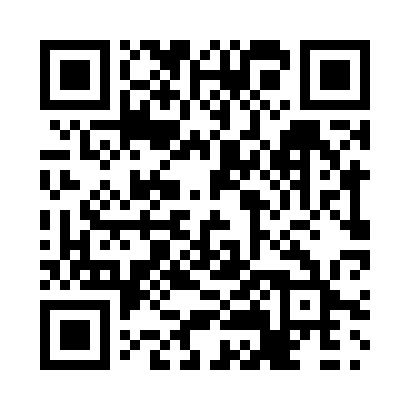 Prayer times for Whitford, Alberta, CanadaMon 1 Jul 2024 - Wed 31 Jul 2024High Latitude Method: Angle Based RulePrayer Calculation Method: Islamic Society of North AmericaAsar Calculation Method: HanafiPrayer times provided by https://www.salahtimes.comDateDayFajrSunriseDhuhrAsrMaghribIsha1Mon3:185:031:337:1510:0311:482Tue3:185:031:337:1410:0211:483Wed3:195:041:337:1410:0211:474Thu3:195:051:337:1410:0111:475Fri3:205:061:347:1410:0111:476Sat3:205:071:347:1410:0011:477Sun3:215:081:347:139:5911:468Mon3:225:091:347:139:5811:469Tue3:225:101:347:139:5811:4610Wed3:235:121:347:129:5711:4511Thu3:245:131:357:129:5611:4512Fri3:245:141:357:119:5511:4513Sat3:255:151:357:119:5411:4414Sun3:265:171:357:109:5311:4415Mon3:265:181:357:109:5111:4316Tue3:275:191:357:099:5011:4217Wed3:285:211:357:089:4911:4218Thu3:285:221:357:089:4811:4119Fri3:295:241:357:079:4611:4120Sat3:305:251:357:069:4511:4021Sun3:315:261:357:059:4311:3922Mon3:325:281:357:059:4211:3823Tue3:325:301:357:049:4011:3824Wed3:335:311:357:039:3911:3725Thu3:345:331:357:029:3711:3626Fri3:355:341:357:019:3611:3527Sat3:355:361:357:009:3411:3528Sun3:365:381:356:599:3211:3429Mon3:375:391:356:589:3111:3330Tue3:385:411:356:579:2911:3231Wed3:395:421:356:569:2711:31